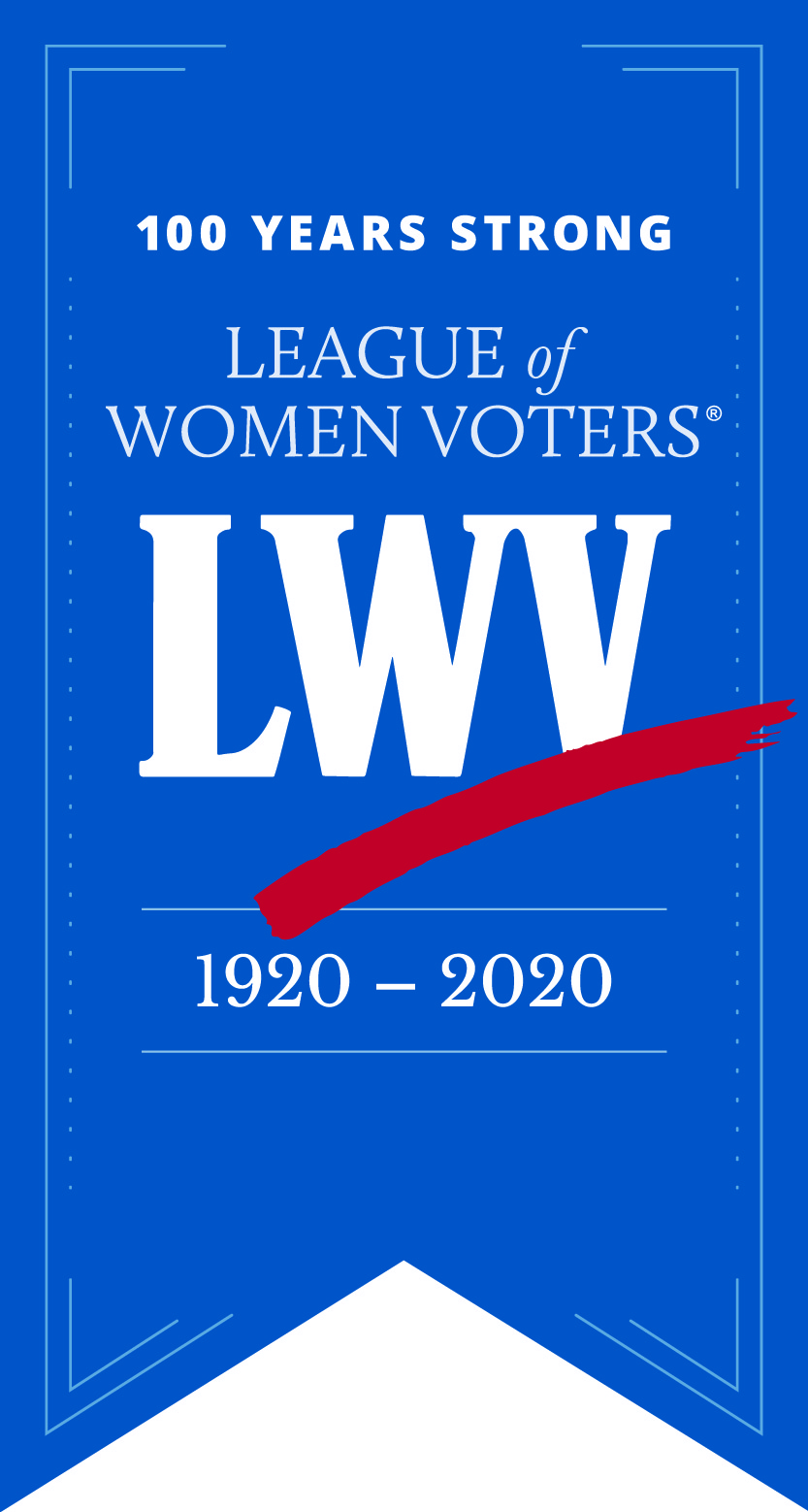 Dinner Celebrating the 100th Anniversary of the 
League of Women Voters and Passage of the
19th Amendment to the US ConstitutionLeague of Women Voters of Connecticut (LWVCT)“Creating a More Perfect Democracy”100TH ANNIVERSARY PROGRAM BOOK AD FORM$600 – INSIDE FRONT COVER (Color) - SOLD$600 – INSIDE BACK COVER (Color) - SOLD$750 – BACK COVER (Color) - SOLD$500 – FULL PAGE AD (B&W) (4 1/2"  x  7 1/2")$225 – HALF PAGE AD (B&W) (4 1/2"  x  3 3/4")$125 – QUARTER PAGE-BUS. CARD AD (B&W) (4 1/4” x 1 3/4”)Name _______________________________________________Ad Size_______________Organization/Company _____________________________________________________City________________________  State___________  Zip Code_____________________Phone ___________________  Fax______________  Email_________________________If paying by check, make payable to LWVCTEF and return payment and camera ready ad copy with this form no later than January 15, 2020, to:  LWVCT, 1890 Dixwell Avenue, Suite 203, Hamden, CT.Ad copy may be sent electronically to Kerry Mayers at kerwinkmayers@gmail.com.
Phone:  860-491-9099